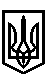 ТРОСТЯНЕЦЬКА СІЛЬСЬКА РАДАСТРИЙСЬКОГО РАЙОНУ ЛЬВІВСЬКОЇ ОБЛАСТІХVІІІ сесія VІІІ скликанняР І Ш Е Н Н Я22 вересня  2021 року                                 с. Тростянець		                             №ПРОЄКТ Про затвердження проєкту землеустрою щодовідведення земельної ділянки для індивідуального садівництва та передачу її у власність Когуту І.Ю.в с. Красів  Розглянувши заяву Когута І.Ю. про затвердження проєкту землеустрою щодо відведення земельної ділянки для індивідуального садівництва в с. Красів та передачу її у власність, враховуючи висновок постійної комісії сільської ради з питань земельних відносин, будівництва, архітектури, просторового планування, природних ресурсів та екології, відповідно до статей 12, 81, 118, 121, 122, 186  Земельного Кодексу України,  пункту 34 частини першої статті 26 Закону України «Про місцеве самоврядування в Україні»,  сільська радав и р і ш и л а:            1. Затвердити проєкт землеустрою щодо відведення Когуту Ігорю Юрійовичу земельної ділянки ІКН 4623084800:01:002:0139 площею 0,0825 га для індивідуального садівництва в с. Красів.            2. Передати безоплатно у приватну власність Когуту Ігорю Юрійовичу земельної ділянки ІКН 4623084800:01:002:0139 площею 0,0825 га для індивідуального садівництва в с. Красів.            3. Контроль за виконанням рішення покласти на постійну комісію сільської ради з питань земельних відносин, будівництва, архітектури, просторового планування, природних ресурсів та екології  (голова комісії І Соснило).Сільський голова 						                       	 Михайло ЦИХУЛЯК